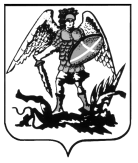 ПРАВИТЕЛЬСТВО АРХАНГЕЛЬСКОЙ ОБЛАСТИМИНИСТЕРСТВОПРИРОДНЫХ РЕСУРСОВ И ЛЕСОПРОМЫШЛЕННОГО КОМПЛЕКСА АРХАНГЕЛЬСКОЙ ОБЛАСТИП О С Т А Н О В Л Е Н И Ег. АрхангельскО внесении изменений в Положение о порядке формирования и ведения реестра пунктов приема и отгрузки древесины на территории Архангельской областиВ соответствии с пунктом 4 статьи 3 областного закона от 24 июня 
2009 года № 38-4-ОЗ «О регулировании отдельных отношений в сфере деятельности пунктов приема и отгрузки древесины на территории Архангельской области», пунктом 14 Положения о министерстве природных ресурсов и лесопромышленного комплекса Архангельской области, утвержденного постановлением Правительства Архангельской области 
от 4 марта 2014 года № 92-пп, министерство природных ресурсов министерство природных ресурсов и лесопромышленного комплекса Архангельской области п о с т а н о в л я е т:1. Утвердить прилагаемые изменения, которые вносятся в Положение 
о порядке формирования и ведения реестра пунктов приема и отгрузки древесины на территории Архангельской области, утвержденное постановлением министерства природных ресурсов и лесопромышленного комплекса Архангельской области от 4 мая 2017 года № 12п.2. Настоящее постановление вступает в силу со дня его официального опубликования.	ИЗМЕНЕНИЯ, которые вносятся в Положение	 о порядке формирования и ведения реестра пунктов приема и отгрузки древесины на территорииАрхангельской области           В положение	 о порядке формирования и ведения реестра пунктов приема и отгрузки древесины на территории Архангельской области, утвержденное постановлением министерства природных ресурсов 
и лесопромышленного комплекса Архангельской области от 4 мая 2017 года № 12п, внести следующие изменения:1. Подпункт 2 пункта 7 изложить в следующей редакции:«2) копии документов, подтверждающих право собственности
на земельный участок и расположенный на нем пункт приема и отгрузки древесины. В случае обращения лица, не являющегося собственником, помимо указанных документов им предоставляются копии документов, подтверждающих законность владения земельным участком 
и расположенным на нем пунктом приема и отгрузки древесины;»;2. Подпункт 4 пункта 7 изложить в следующей редакции:«4) договор с энергоснабжающей организацией на поставку электрической энергии (в случае использования на пункте приема и отгрузки древесины электрической энергии, вырабатываемой иными лицами):а) заявитель использующий пункт приема и отгрузки древесины
на основании договора аренды, субаренды, безвозмездного пользования, переуступке прав аренды и на других законных основаниях предоставляет копию документа подтверждающий права на поставку электрической энергии арендодателю;»;3. Пункт 9 изложить в следующей редакции:«9.Документ, указанный в подпункте 1 пункта 7 настоящего Положения представляется в одном экземпляре в подлиннике,
или в электронном виде в форме электронного документа, подписанного электронной подписью, или в виде сканированной копии документа, заверенной юридическим лицом или индивидуальным предпринимателем.»;4. Дополнить пункт 16 подпунктом 4:«4) несоответствие предоставленной документации пункту 7 настоящего Положения.».5.Пункт 22 изложить в следующей редакции:«22. Министерство исключает пункт приема, переработки и отгрузки древесины из реестра на следующих основаниях:1) при направлении заявителем в министерство заявления 
об исключении из реестра (в течение трех рабочих  дней со дня получения министерством заявления);2) наличие недостоверных сведений в документах, предоставленных заявителем;3) при поступлении в министерство данных от контролирующих 
и надзорных органов в отношении заявителя или арендодателя (субарендодателя) в случае если пункт приема и отгрузки древесины используется на правах аренды, субаренды, безвозмездного пользования, переуступке прав аренды и других установленных законом правах
о выявленных фактах незаконного использования пункта приема и отгрузки древесины и (или) предоставлении заявителем документов содержащих недостоверные сведения;4) при прекращении деятельности заявителя в результате реорганизации, за исключением его преобразования (со дня, следующего 
за днем, когда реорганизация юридического лица считается завершенной
в соответствии с законодательством Российской Федерации 
о государственной регистрации юридических лиц);5) при выявлении в ходе мониторинга юридических лиц 
и индивидуальных предпринимателей фактов прекращения деятельности, изменения регистрационных данных в налоговом органе Российской Федерации и не уведомив об этом министерство в соответствии с пунктом 24 настоящего Положения;6) при вступлении в силу судебного решения о признании заявителя прекратившим свою деятельность в качестве юридического лица, индивидуального предпринимателя (со дня, следующего за днем вступления в силу соответствующего судебного решения);7) при принятии регистрирующим органом решения об исключении
из единого государственного реестра юридических лиц недействующего юридического лица (со дня, следующего за днем внесения регистрирующим органом в единый государственный реестр юридических лиц соответствующей записи).».6. В пункте 24 и 25 слова «в подпунктах 3 – 5» заменить словами 
«в подпунктах 3 – 7».________от                     2020 года №МинистрА.В. ЕруликУТВЕРЖДЕНО постановлением министерства природных ресурсов и лесопромышленного комплекса Архангельской области        от                      2020 года №